Guía de aprendizaje N° 12 Educación Matemática Tercer año (semana N°12)Hola niños/as Espero que todos ustedes se encuentren muy bien de salud junto a sus familias.Esta semana reforzaremos la propiedad distributiva de la multiplicación¡Vamos a trabajar!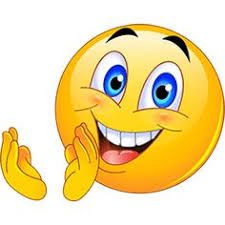 ACTIVIDADResuelve los ejercicios aplicando la propiedad distributiva de las dos formas dadas en el ejemplo anterior (las flechas se han usado para que puedan comprender el orden de los números)2. Resolver del cuaderno ejercicios páginas 62 y 63.DEBES RECORDARSI TIENES ALGUNA CONSULTA DEBES DIRIGIRTE A TU PROFESORA CORRESPONDIENTETERCER AÑO A Y C  =  PROFESORA  ELIBETT ACEITUNO  eaceituno@sanfernandocollege.cl  O WASAP CORRESPONDIENTE .TERCER AÑO B = PROFESORA AGRIPINA CASTRO agricastroespina@hotmail.comPOR FAVOR SE LES SOLICITA A LOS APODERADOS ENVIAR IMAGEN DEL TRABAJOREALIZADO POR SUS HIJOS MEDIANTE WASAP O CORREO ELECTRÓNICO A LASPROFESORAS CORRESPONDIENTES, PARA SU REVISIÓN Y RETROALIMENTACIÓN.
“Unas palabras amables, un libro cálido y una sonrisa honestapueden hacer milagros” William Hazlitt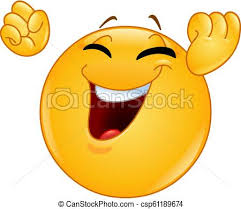 ¡Qué tengas una linda semana!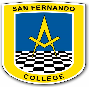 San Fernando College                                                                                                    Segundo Ciclo Básico “Terceros años”Profesoras: Elibett Aceituno y  Agripina Castro.                                                    V.B. UTPNombreNombreNombreNombreNº de listaCursoFechaObjetivoObjetivoObjetivo3°A , B y CSemana del  22 al 26 Junio 0A8 Demostrar que comprenden las tablas de multiplicar hasta 10 de manera progresivaUsando la distributividad como estrategia para construir las tablas hasta el 10.0A8 Demostrar que comprenden las tablas de multiplicar hasta 10 de manera progresivaUsando la distributividad como estrategia para construir las tablas hasta el 10.0A8 Demostrar que comprenden las tablas de multiplicar hasta 10 de manera progresivaUsando la distributividad como estrategia para construir las tablas hasta el 10.ContenidosContenidosContenidosHabilidadesHabilidadesPropiedad distributiva de la multiplicaciónPropiedad distributiva de la multiplicaciónPropiedad distributiva de la multiplicaciónIdentificar, calcular, aplicar, descomponer, resolver y analizar.Identificar, calcular, aplicar, descomponer, resolver y analizar.Debes recordar que:La propiedad distributiva es una propiedad de la multiplicación que nos dice que, si multiplicamos un número por otro, el resultado es el mismo que si multiplicamos el primer número por la suma o la resta que da como resultado el segundo número.Ejemplos: 6 • 7   =                               6 • 7    3 • 9   =                              3 • 9   6 • 5 =                              6 • 5  9 • 7   =                             9 • 7   6 • 10 =                           6 • 10